Abschluss der Unterrichtseinheit „Literaturprojekt“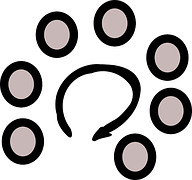 Präsentation
Nach der Erarbeitungsphase erfolgt die Präsentation der Ergebnisse im Plenum, am besten in einem großen Stuhlkreis. Aufwendig aufbereitete Präsentationen sollten vermieden werden.
Begleitmaterial Abschlussrunde
Auf Seite 3 finden Sie ein Beispiel für ein Arbeitsblatt, das den SuS vor der Präsentationsrunde ausgeteilt wird. Das vorliegende Beispielblatt enthält Informationen zum Autor, zum Titel, zum Erscheinungsjahr, zur Gattung und zum Inhalt der 12 Werke der Beispiel-UE. 
Die Aufgabenstellung (Lösungsblatt, Seite 2) erläutert, was vor bzw. während und nach den Präsentationen erledigt werden soll.

 Da dieses Blatt an die jeweiligen ausgewählten Werke angepasst werden muss, bedeutet es etwas Arbeit für Sie, die sich jedoch lohnt.
1.   Da sich die SuS in dieser Phase mit vielen Werken auseinandersetzen, drohen die Informationen zu verwischen. Eine kleine, geleitete Dokumentation verhindert dies.2.   Das Anfertigen von Notizen steigert die Aufmerksamkeit.3.   Beim Schreiben von Klausuren, sowie als Vorbereitung auf die mündliche Abiturprüfung, ist es sinnvoll, auf Werke mit ähnlichen Motiven, der gleichen Gattung, aus der gleichen Epoche etc. verweisen zu können. Die Notizen helfen bei der Vorbereitung. Weiteres Begleitmaterial (zu literarischen Themenfeldern) finden Sie auf Seite 6. Hierbei geht es darum, die einzelnen Werke thematisch zu gruppieren.
Rückmeldung Präsentation
Die Schülerinnen und Schüler (SuS) geben sich dabei gegenseitig 
Rückmeldung. Dies kann anhand des Feedback-Bogens auf Seite 4 erfolgen. 
Reflexion
Im Plenum sollte dann über die Werke und über das Projekt gesprochen werden. Leitfragen finden Sie auf Seite 5.Beispiel LÖSUNGSBLATT – Schülerarbeitsblatt: QuerformatAufgabenstellungVor der PräsentationIdentifizieren Sie ihr Werk und finden Sie die passenden Stichpunkte.Nummerieren Sie die restliche Gattungs- / Stichpunkte-Spalte korrekt, so dass sie mit der ersten und zweiten Spalte korrespondiert.Während bzw. nach der PräsentationFügen Sie eigene Stichpunkte hinzu (vierte Spalte) und notieren Sie (erste Spalte), wer das Buch vorgestellt hat sowie Ihre Meinung (gut gefallen ++   +  o  -  -- gar nicht). Ergänzen Sie jeweils die Epoche in der zweiten Spalte.Identifizieren Sie Ihr Werk und finden Sie die passenden Stichpunkte.Nummerieren Sie die restliche Gattungs- / Stichpunkte-Spalte korrekt, so dass sie mit der ersten und zweiten Spalte korrespondiert.Feedback SuS  SuSReflexionLeitfragen Abschlussrunde Literaturprojekt:Welches Werk würden Sie lesen / auf der Bühne sehen wollen? Warum? Welche Dramen / Romane / Novellen etc. haben Sie noch gelesen? Können Sie die Dramen etc. mit der Pflichtlektüre (Kursstufe) in Verbindung bringen?Gibt es Verbindungen zu Themen oder zu Werken, die Sie in den letzten Jahren im Unterricht behandelt haben?
(vgl. Seite 6 – Arbeitsblatt literarische Themenfelder)Welches Werk würde Sie als Klassen- / Kurslektüre interessieren? Warum?Gehören diese Werke zum „klassischen Kanon“ der deutschen Literatur? 
Was zeichnet diese Werke aus?
etc.
Wie hat Ihnen das selbstständige Arbeiten an einem literarischen Werk gefallen?
Was hat dabei besonders Spaß gemacht? – Welche Probleme haben sich ergeben?
etc.
Arbeitsblatt: Präsentationen Literaturprojekt In welche Themenfelder würden Sie das von Ihnen gelesene Werk einordnen?
Begründen Sie mündlich.Wo ordnen Sie die präsentierten Werke jeweils ein? Diskutieren Sie.Literarische Themenfelder‚Recht und Gerechtigkeit’ ‚Gelingen und Scheitern: Liebesgeschichten’ ‚Identität und Rolle’‚Wirklichkeit und Phantasie: Von Künstlern und Gegenwelten’ ‚Wissenschaft und Verantwortung’ ‚Vergangenheit und Gegenwart‘‚Freiheit und Verantwortung: Der Mensch im Spannungsfeld der Geschichte’ ‚Von Söhnen und Töchtern: Familienverhältnisse’ ‚Sinn und Sinnverlust: Lebensgeschichten – Bildungsgeschichten?’‚Anpassung und Widerstand: Versuche weiblicher Identitätsfindung’ ‚Natur und Mensch: Bedrohung – Beherrschung – Versöhnung’‚Zwischen Ernst und Komik: Doppelte Perspektiven auf Menschen und Situationen‘Autor/inTitelErscheinungs-jahr / EpocheGattung / Textsorte; Name der HauptfigurStichpunkte zum InhaltSophokles, König Ödipus429-425 v.C.AntikeDrama; Ödipus, Iokaste, Laios, Kreon, Teiresias, Bearbeitung eines mythologischen StoffesJohann Wolfgang von Goethe, Faust I1808KlassikDrama; Faust, Mephisto, Margarete, gilt als das bedeutendste und meistzitierte Werk dt. LiteraturEduard Mörike, Mozart auf der Reise nach Prag1855Früher RealismusNovelle; Amadeus M. und Konstanze M. Oper „Don Giovanni“, Zwischenfall auf ReiseMarie von Ebner-Eschenbach, Das Gemeindekind1887Bürgerl. RealismusSozialkritischer Roman; Pavel (Milada)Ablehnung, Giftmischer, WendungErich Kästner, Fabian1931Lit. der Weim. Rep.Satirischer Roman; FabianWirtschaftskrise, kritischer Beobachter u. Moralist, scheitert an RealitätIrmgard Keun, Das kunstseidene Mädchen1932Lit. der Weim. Rep.Tagebuch-Roman; DorisSekretärin, Sehnsucht nach einem besseren LebenStefan Zweig, Schachnovelle1941Nachkriegs-literaturNovelle; Dr. B. (Ich-Erzähler)Kultivierte Welt vs. Faschismus, DampferGünter Grass, Katz und Maus1961Nachkriegs-literaturNovelle; Pilenz (Erz.) und Mahlke, ambivalente Beziehung zw. Erz. und Schulkamerad, WW IIFriedrich Dürrenmatt, Die Physiker1961Pol. Drama der 50 / 60erDrama; drei Personen geben sich als Irre aus, thematisiert die Frage nach der Ethik in der WissenschaftPatrick Süskind, Das Parfum1985Gegenwarts-literaturRoman; Grenouillefehlender Geruchssinn, genial aber tödlichMartin Suter, Ein perfekter Freund2002Gegenwarts-literaturRoman; Fabio RossiKopfverletzung, Blackout, SkandalDaniel Kehlmann, Die Vermessung der Welt2005Gegenwarts-literaturRoman; Gauß und Humboldt, fiktive Biographie zweier berühmter WissenschaftlerAutor/in - TitelJahrGattung / Textsorte; Stichpunkte zum InhaltNamen der Hauptfiguren / NotizenSophokles, König Ödipus429-425 v.Chr.Drama;Bearbeitung eines mythologischen StoffesJohann Wolfgang von Goethe, Faust I1808Drama; drei Personen geben sich als Irre aus, thematisiert die Frage nach der Ethik in der WissenschaftEduard Mörike, Mozart auf der Reise nach Prag1855Drama; gilt als das bedeutendste und meistzitierte Werk dt. LiteraturMarie von Ebner-Eschenbach, Das Gemeindekind1887Novelle;Oper „Don Giovanni“, Zwischenfall auf ReiseErich Kästner, Fabian1931Novelle;Kultivierte Welt vs. Faschismus, DampferIrmgard Keun, Das kunstseidene Mädchen1932Novelle; ambivalente Beziehung zw. Erz. und Schulkamerad, WW IIStefan Zweig, Schachnovelle1941Roman;fehlender Geruchssinn, genial aber tödlichGünter Grass, Katz und Maus1961Roman;Kopfverletzung, Blackout, SkandalFriedrich Dürrenmatt, Die Physiker1961Roman;fiktive Biographie zweier berühmter WissenschaftlerPatrick Süskind, Das Parfum1985Satirischer Roman;Wirtschaftskrise, kritischer Beobachter u. Moralist, scheitert an RealitätMartin Suter, Ein perfekter Freund2002Sozialkritischer Roman;Ablehnung, Giftmischer, WendungDaniel Kehlmann, Die Vermessung der Welt2005Tagebuch-Roman;Sekretärin, Sehnsucht nach einem besseren LebenPräsentation von:Thema:Gattung:Bewertung durch: Fachliche Kompetenz überzeugend   angemessen    ausbaufähig  
 zu geringAlle geforderten Bereiche wurden abgedeckt.  Inhalt   Thema    Epoche    Autor    Gattung was einem gefallen hat und was nichtPersönlicher Eindruck des Vortrages(Sprechtempo, Lautstärke, Blickkontakt, flüssiger Vortrag etc.) verständlich und ansprechend   angemessen   
 geht so   nicht überzeugendVisuelle Unterstützung hilfreich und ansprechend   angemessen   
 ausbaufähig    fehltKurze prägnante Textstelle ausgewählt und ansprechend vorgelesen überzeugt    angemessen    zu lang    
 zu undeutlich      fehltZeitlimit wurde eingehalten  passt    zu lang     zu kurz     Bei Gruppenarbeit: geschickte Aufteilung gut gelungen    zu einseitig      Kurzer Kommentar (Rückseite)Kurzer Kommentar (Rückseite)